Nik is reading a book.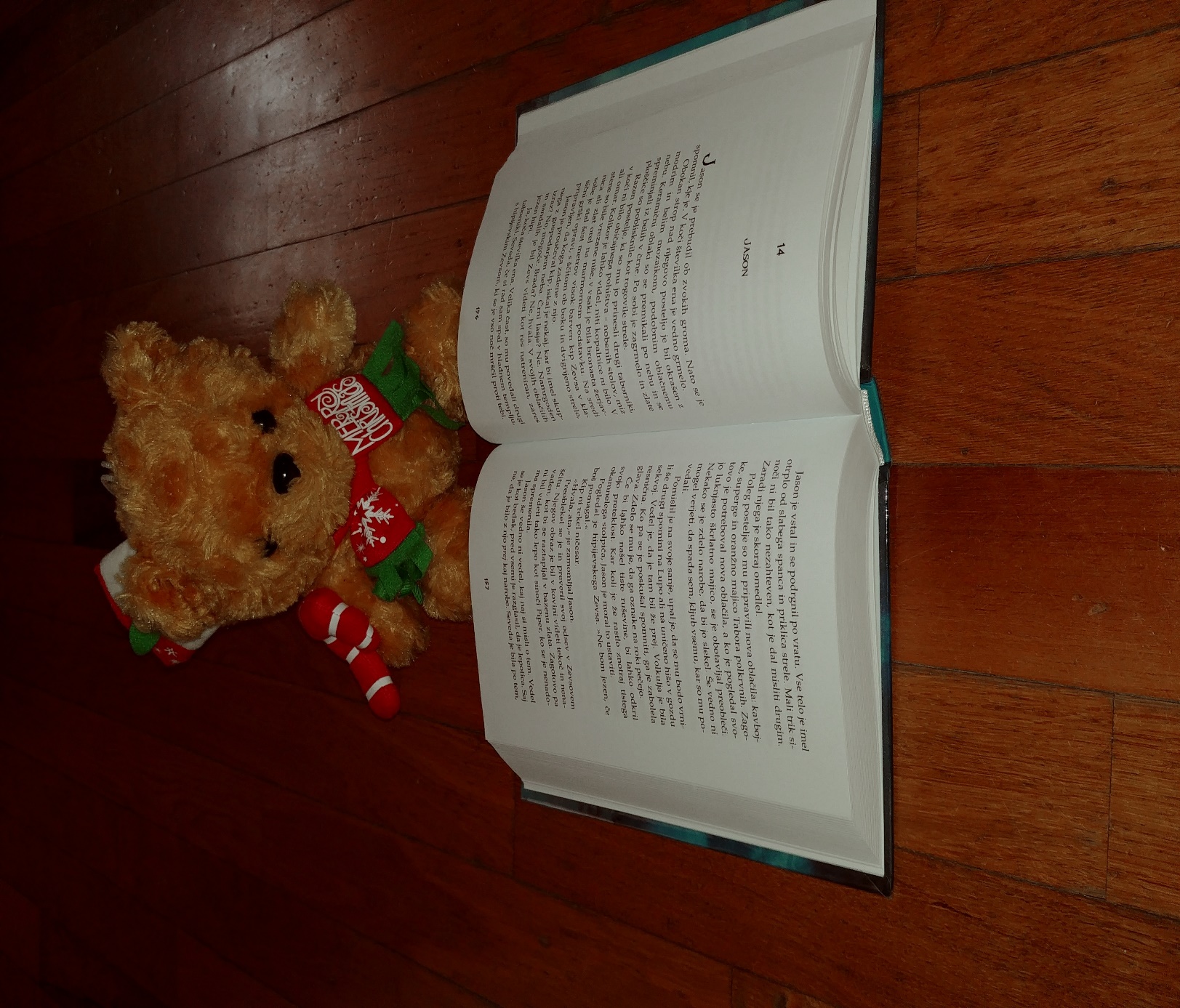 Can Nik solve rubik's cube 4x4x4x4?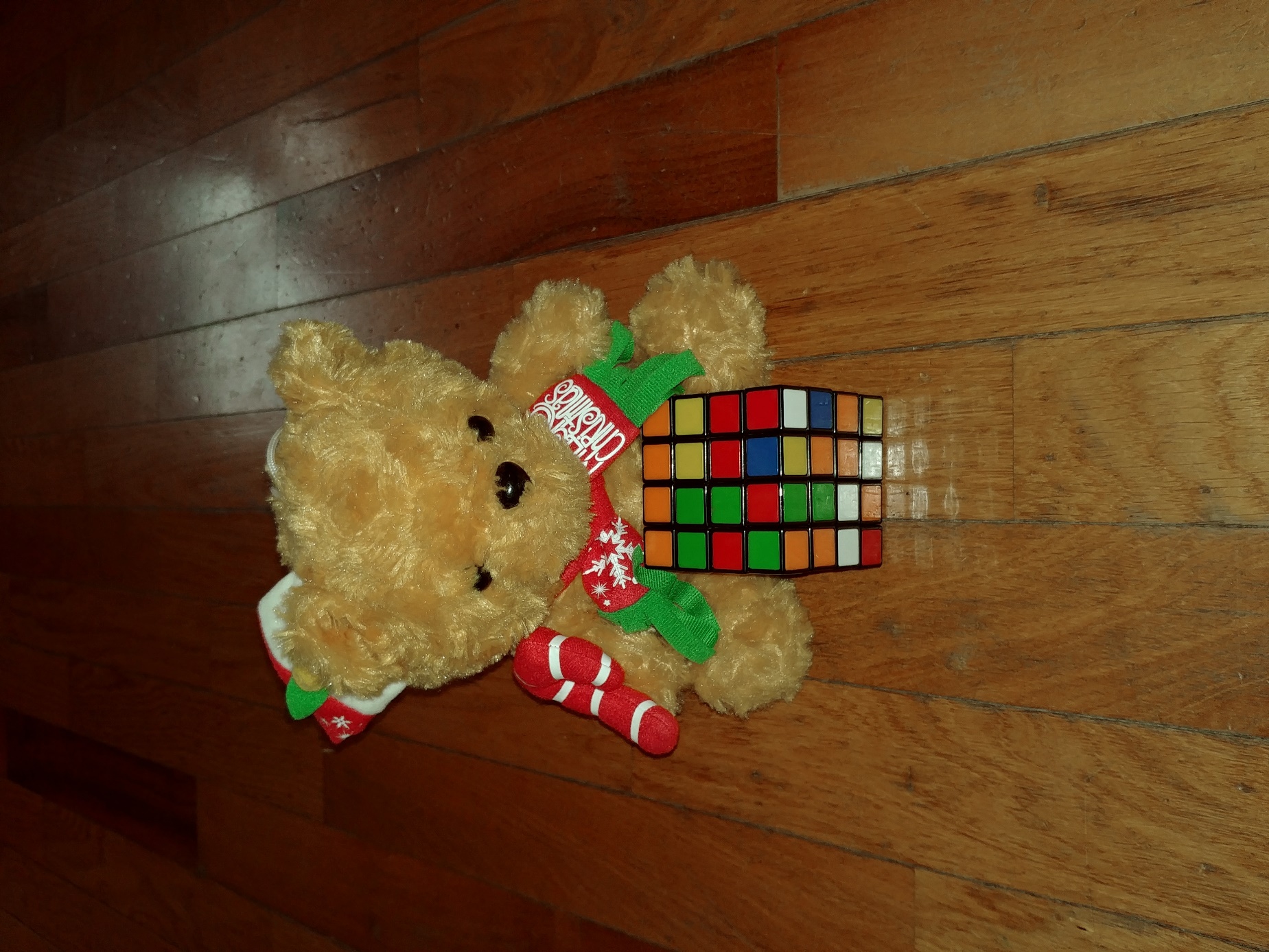 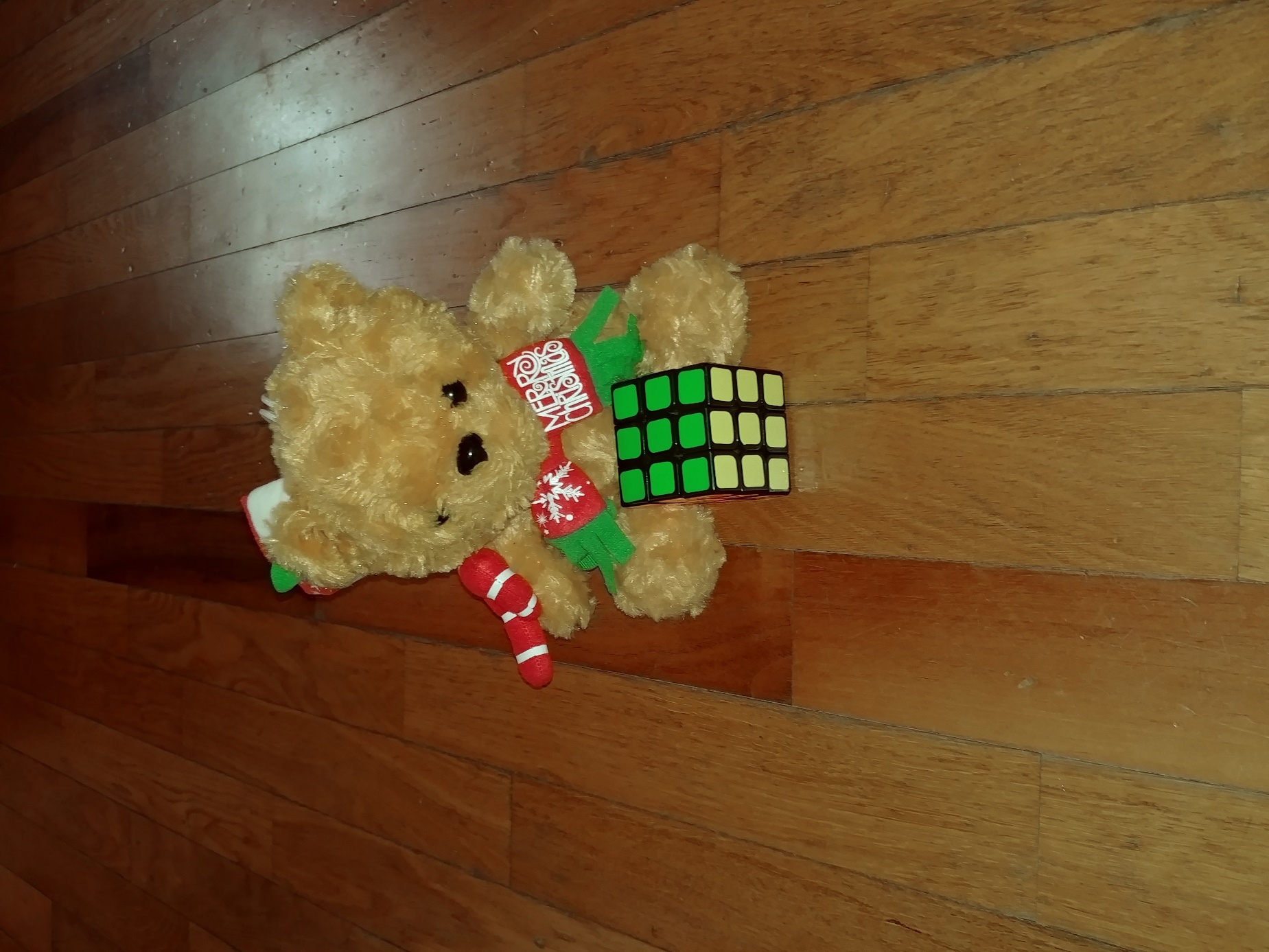 He solved the rubik's cube 3x3x3.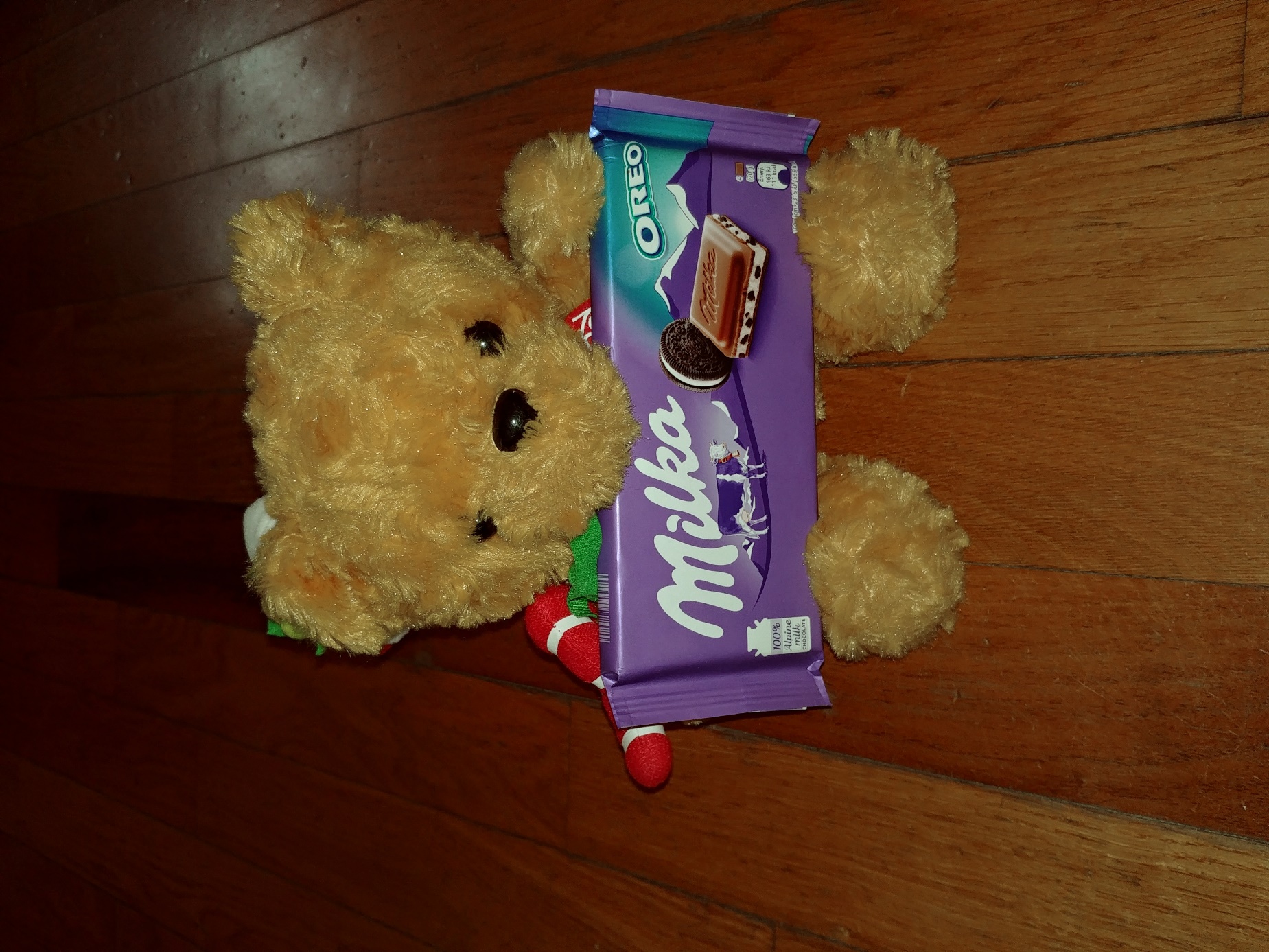 Nik is eating chocolate.